Календар знаменних дат січня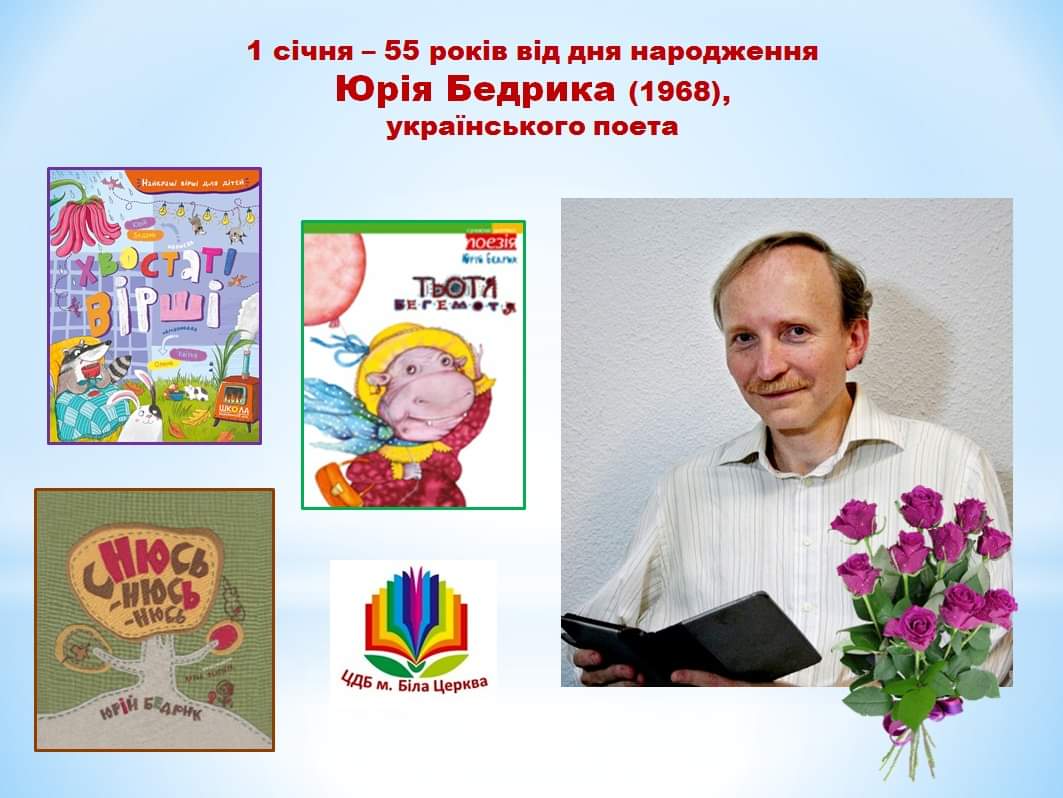 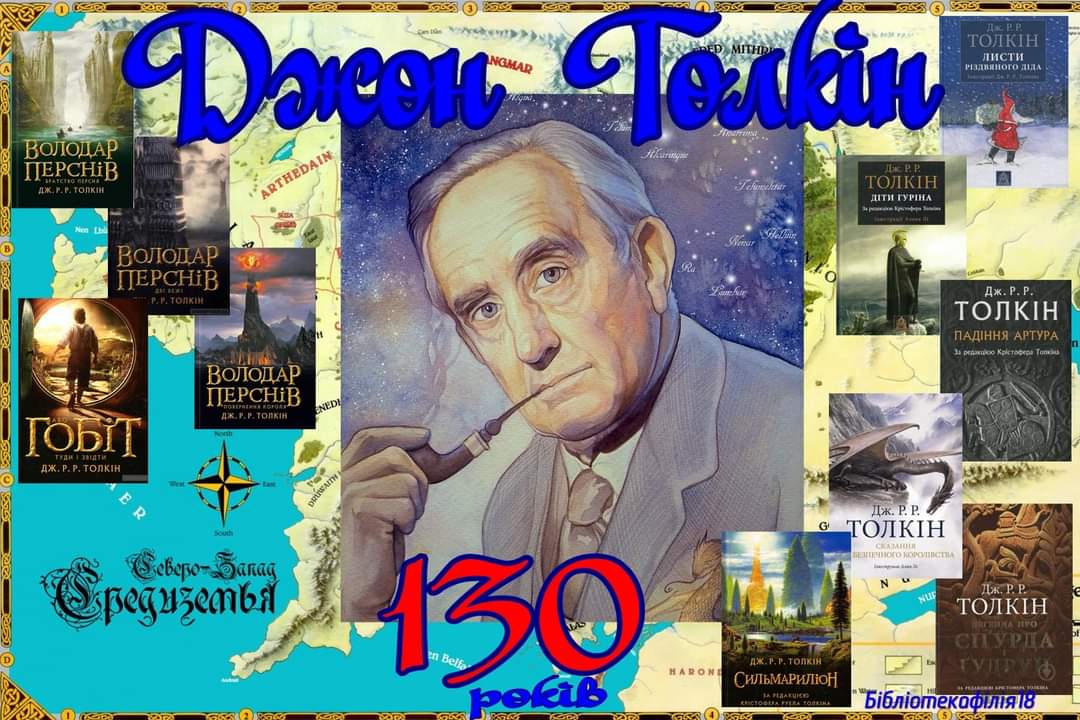                                                                                                           3 січня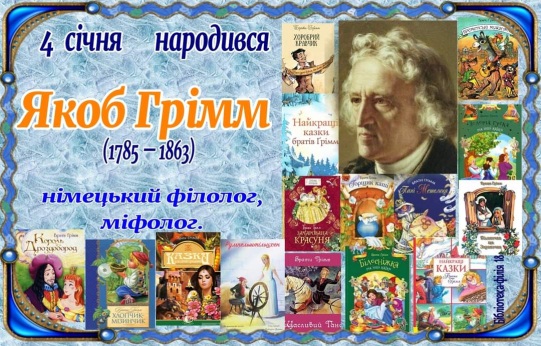 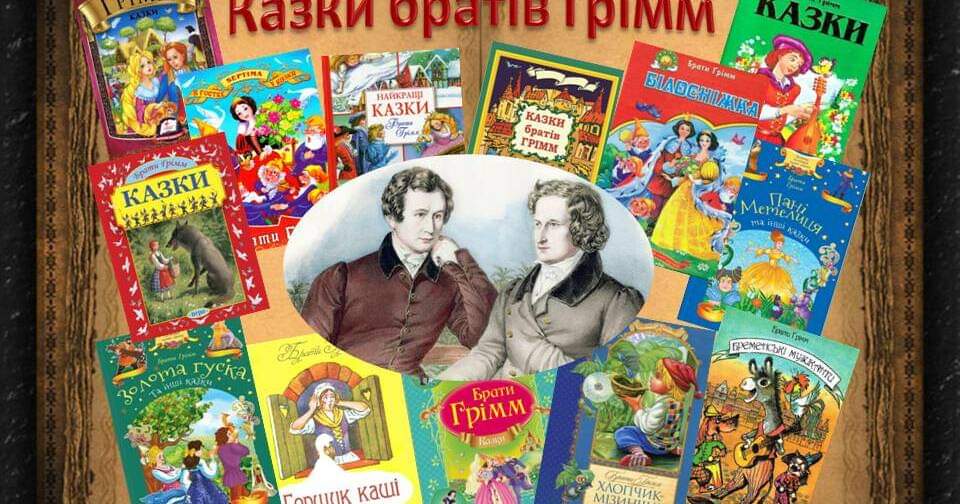 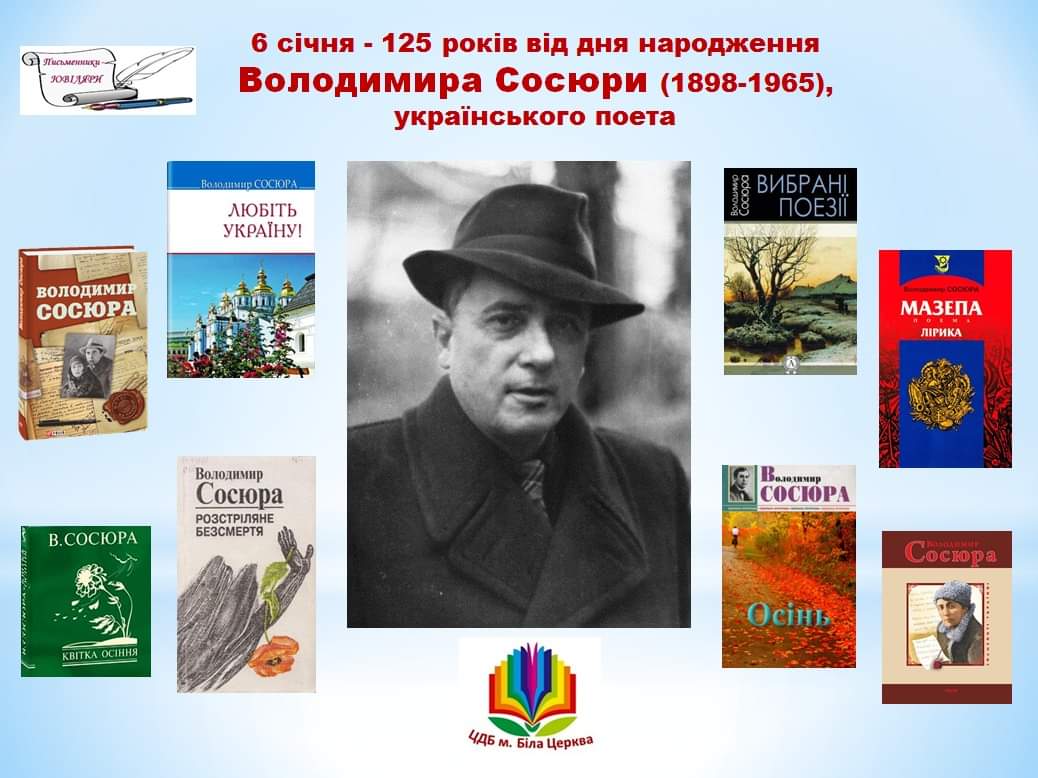 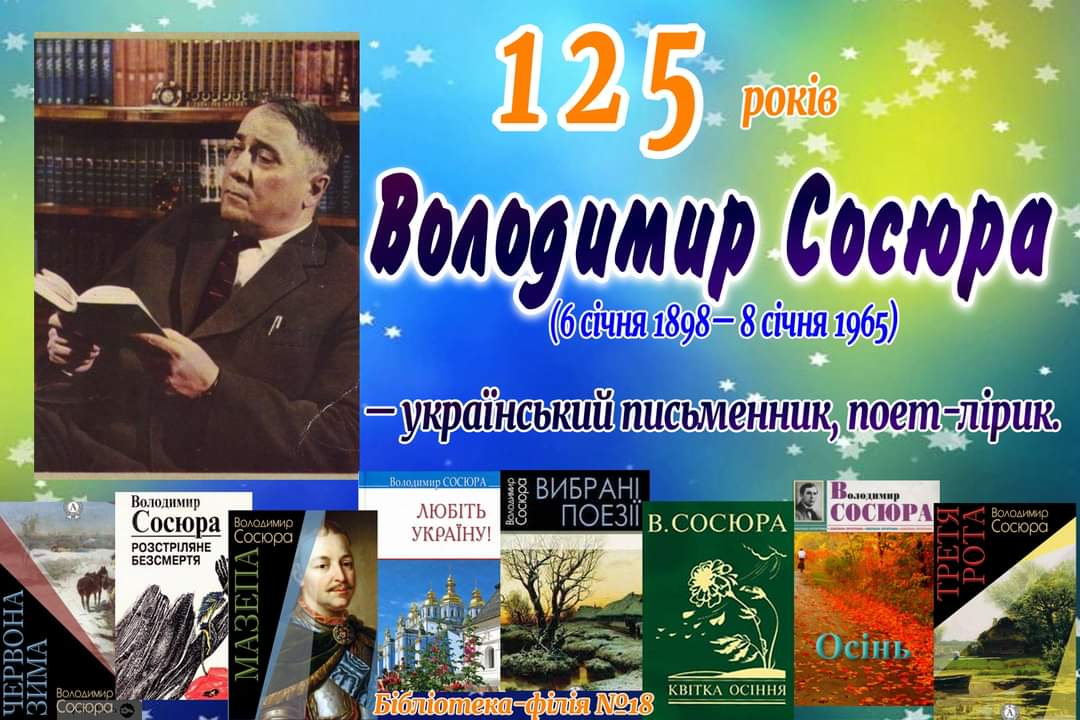 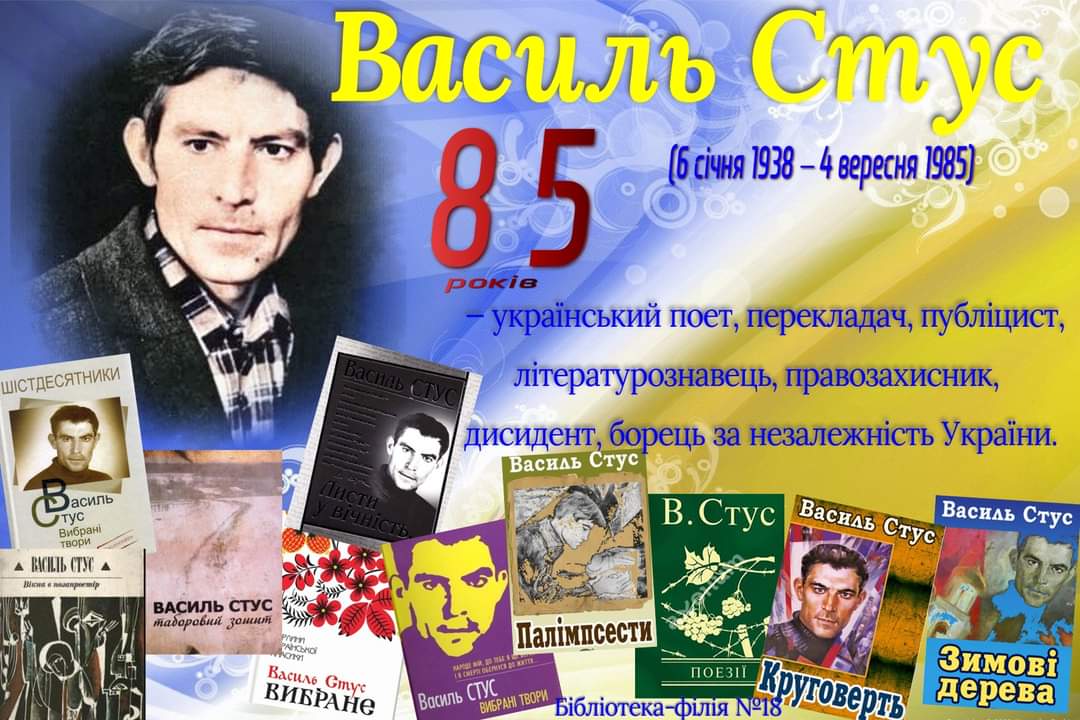 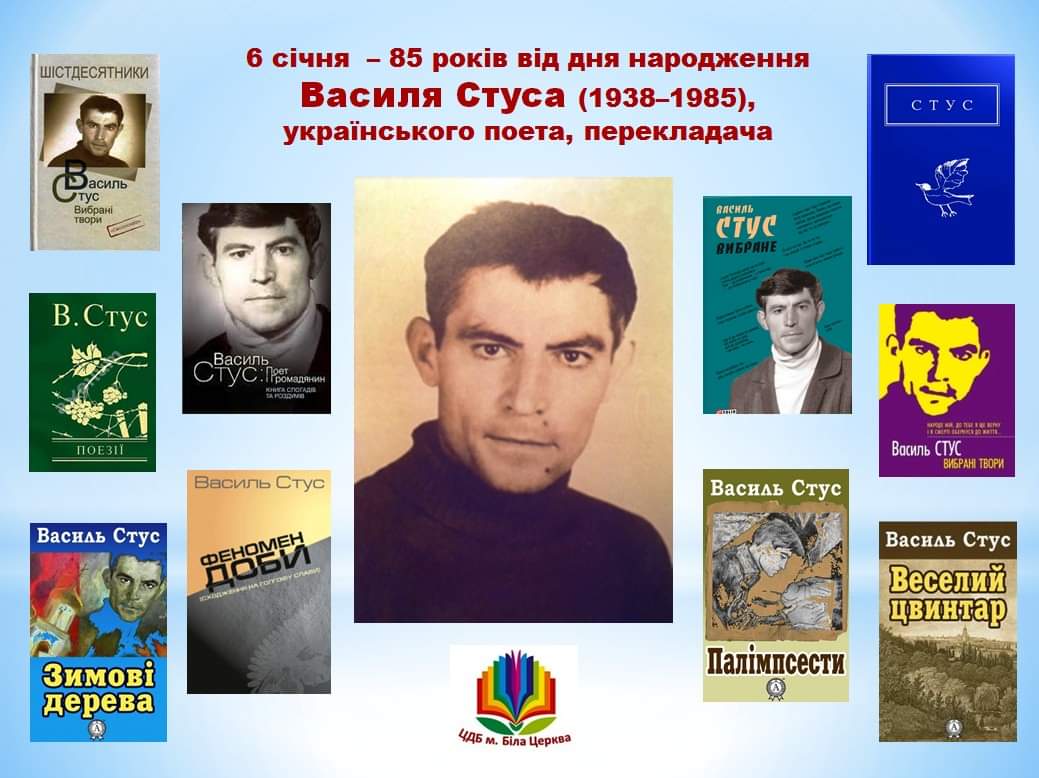                                                               12 січня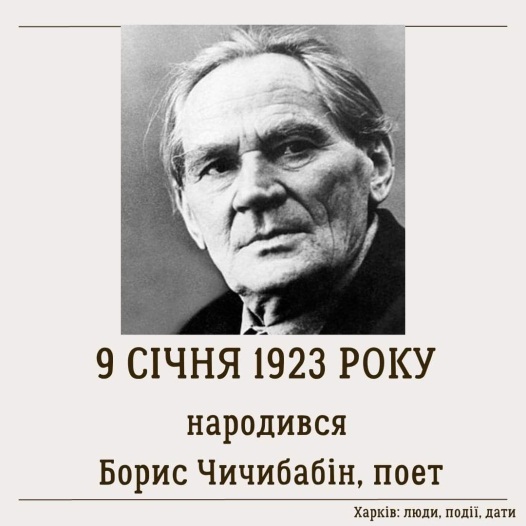 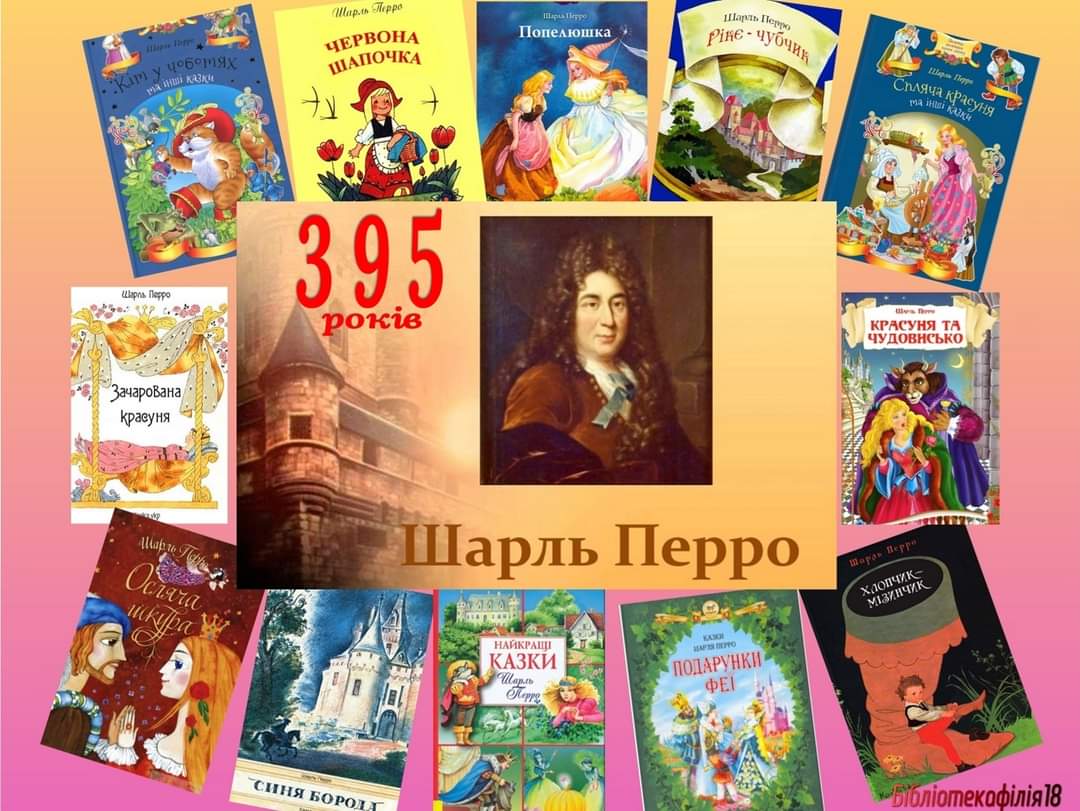 15 січня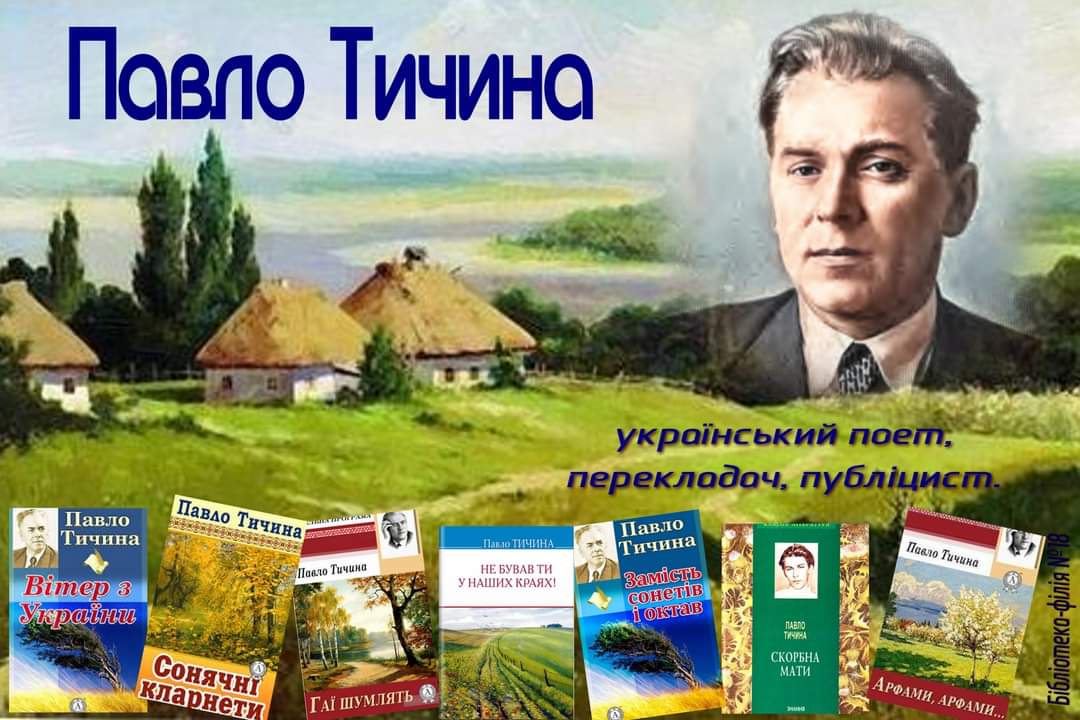 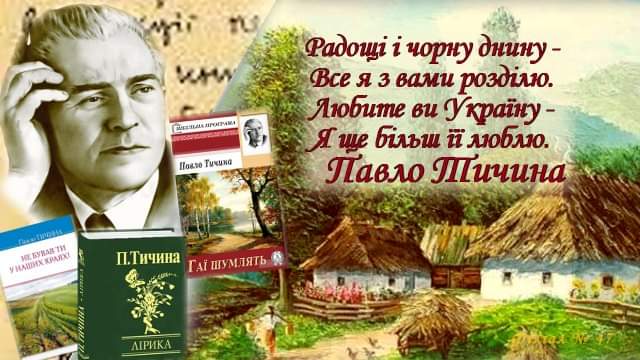 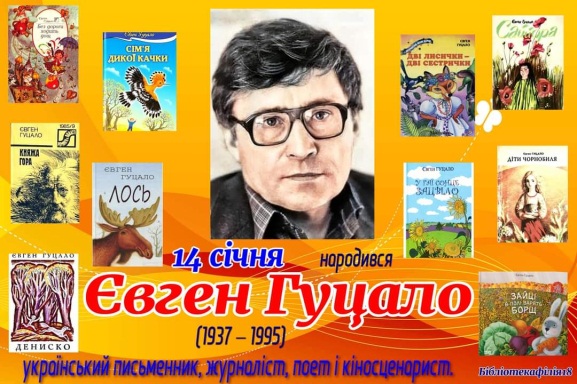 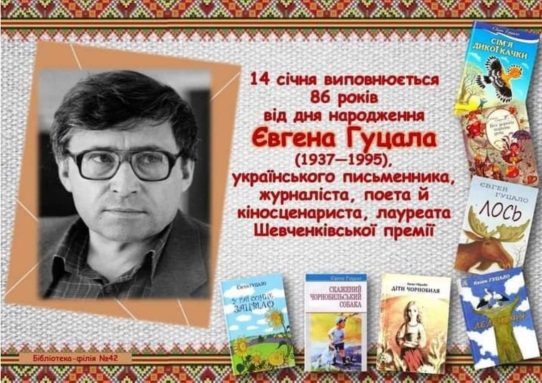 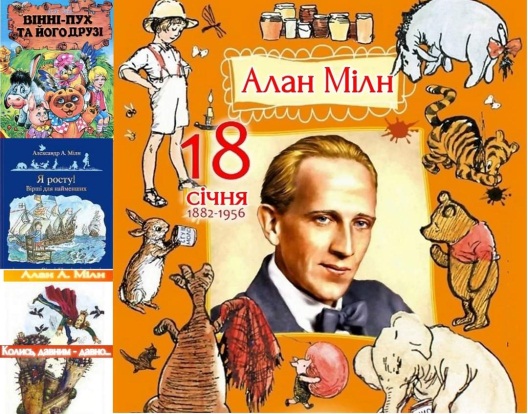 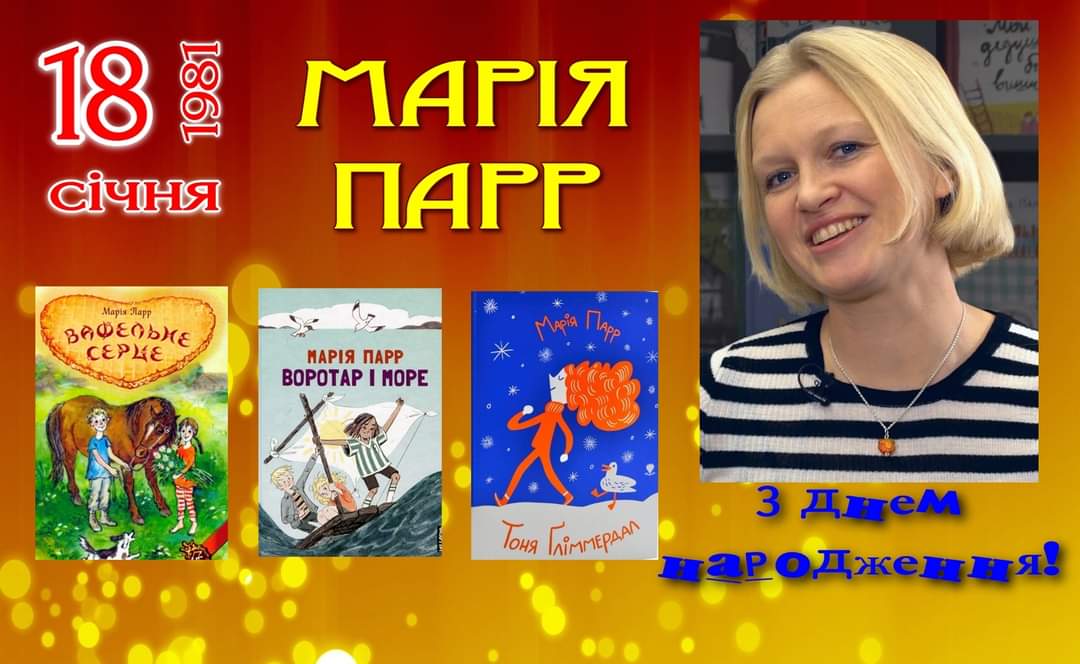                                                                                  18 січня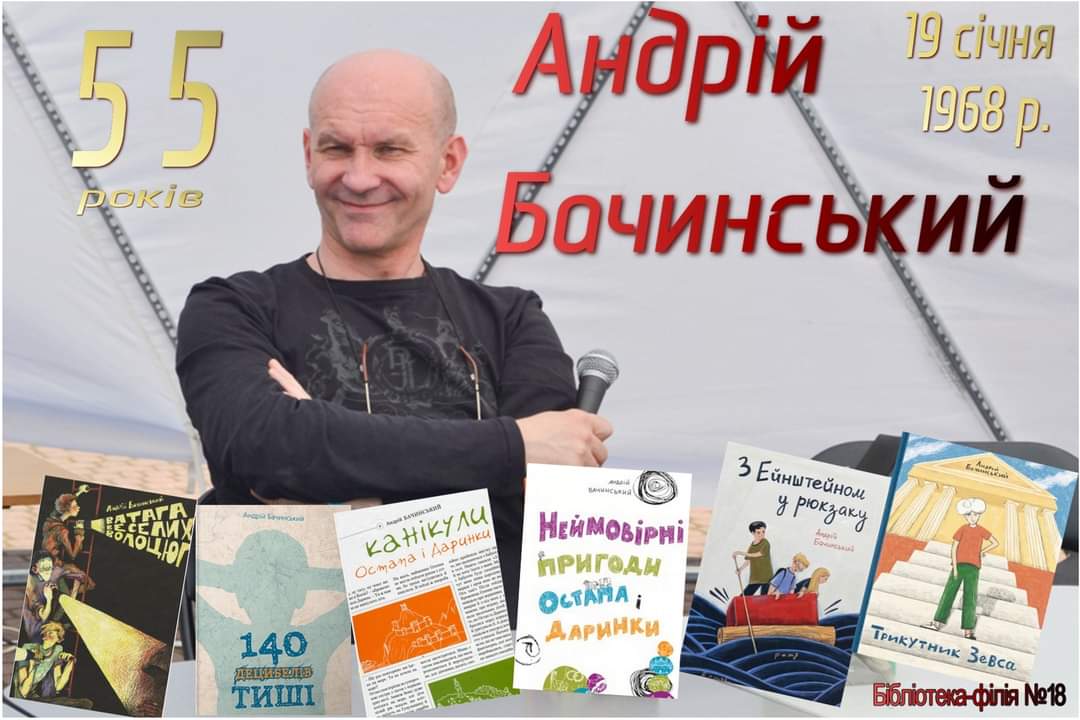 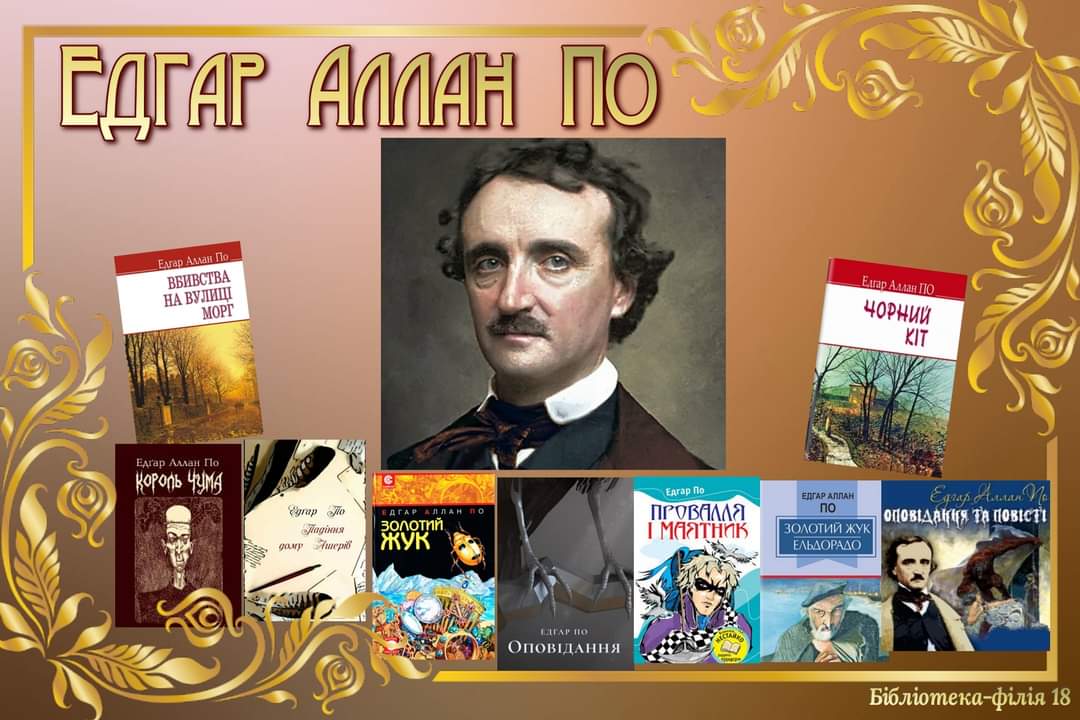 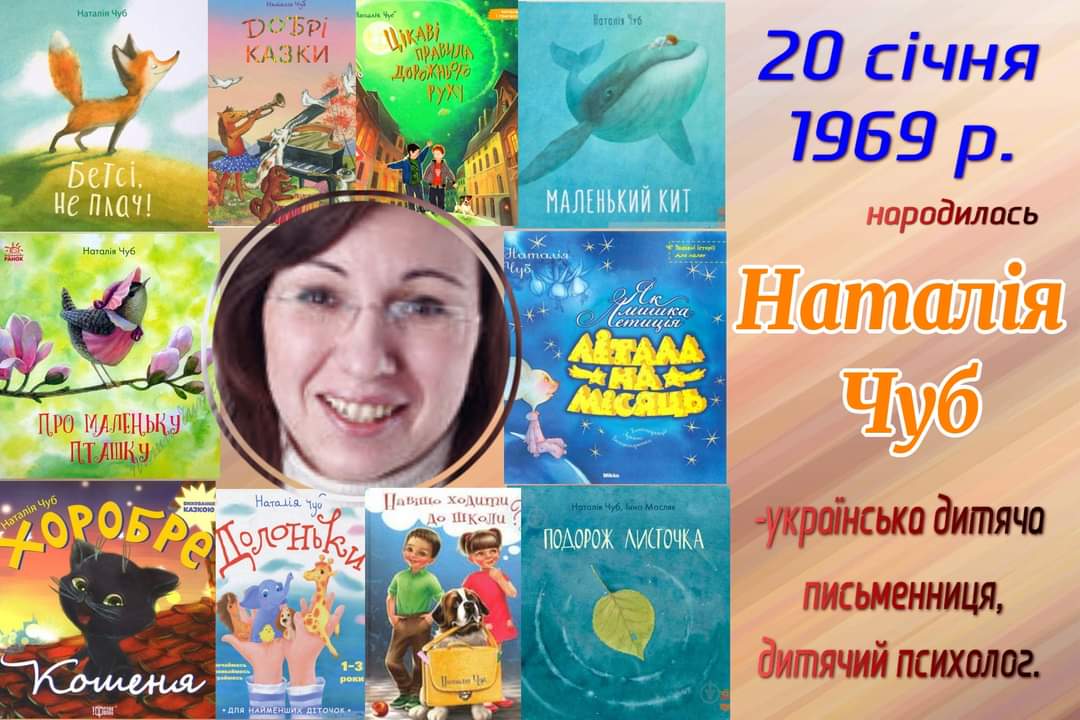 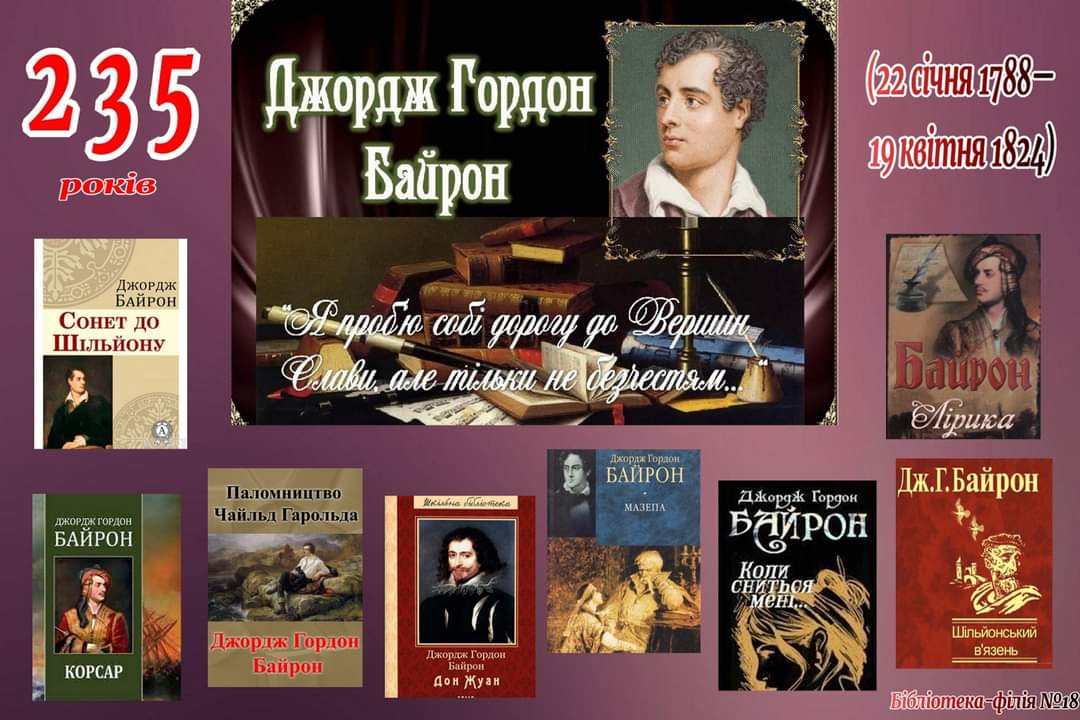                                                                                                        22 січня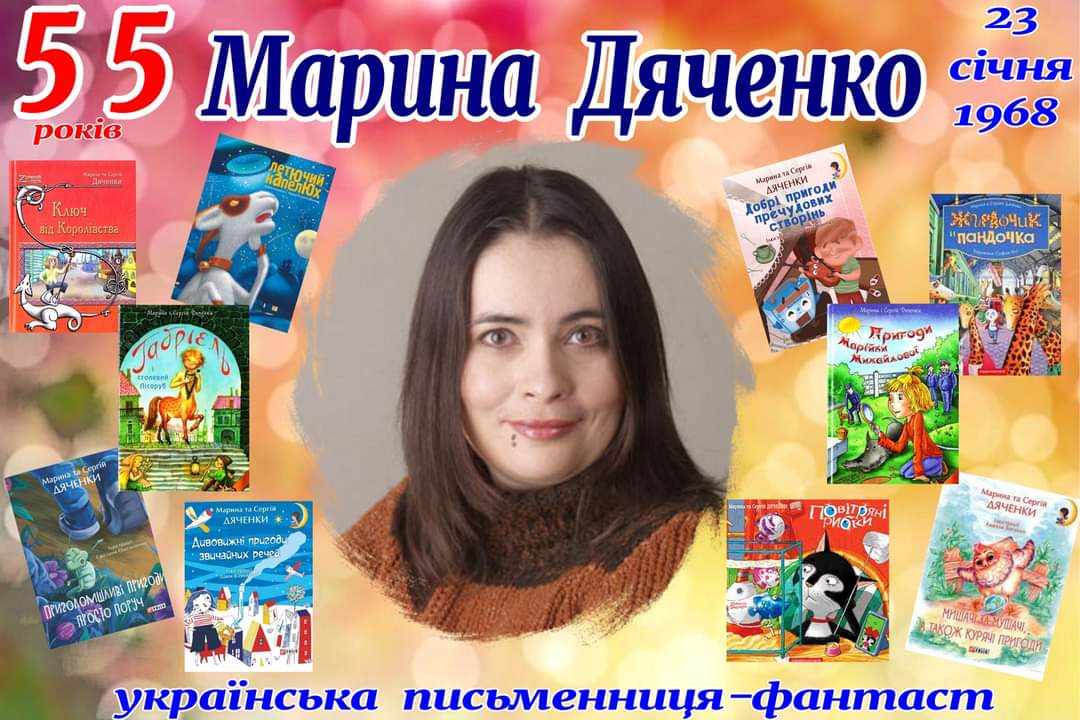 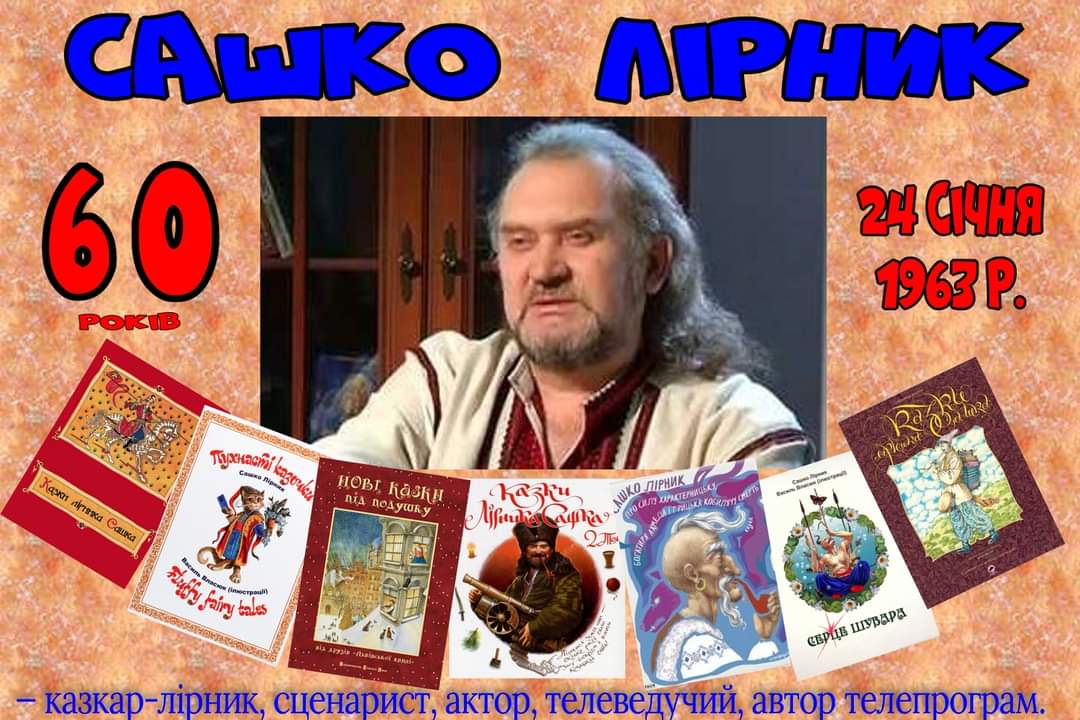 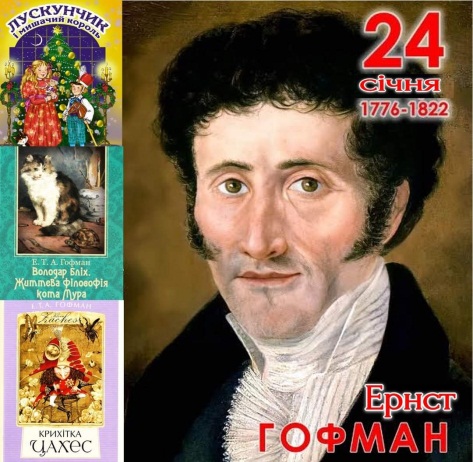 